                                     ČESTNÉ PREHLÁSENIE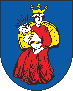 o kompostovaní biologicky rozložiteľného odpadu zo záhrad a  biologicky rozložiteľného kuchynského odpadu pomocou vlastného kompostovacieho zásobníka za účelom preukázania splnenia podmienky § 81 ods. 21 písm. b) zákona č. 79/2015 Z. z. o odpadoch a o zmene a doplnení niektorých zákonov v znení neskorších predpisov Meno a priezvisko: __________________________________________________________________Adresa: _________________________________________Počet členov v domácnosti:____________Telefón:________________________________________e-mail:_____________________________Kompostovací zásobník v objeme ____________ litrovVlastník rod. domu/bytu         Nájomca rod. domu/bytu        Obyvateľ rod. domu/bytuTýmto čestne prehlasujem a beriem na vedomie za všetkých členov domácnosti uvedených v návratke, ktorých som zástupcom, že:na adrese umiestnenia kompostovacieho zásobníka riadne kompostujeme všetok biologicky  rozložiteľný kuchynský odpad vznikajúci v našej domácnosti vo vlastnom kompostovacom zásobníku.som si vedomý skutočnosti, že správca dane a poplatkov má v zmysle zákona oprávnenie vykonávať miestne zisťovanie za účelom preverenia  a zistenia skutočností potrebných na svoje účely.že o tomto čestnom prehlásení budem informovať všetkých, ktorí žijú so mnou v spoločnej domácnosti a poučím ich o zákonných povinnostiach o nakladaní s biologicky rozložiteľným odpadom a jeho využití v našej domácnosti. Svojím podpisom potvrdzujem, že uvedené údaje sú správne .V Letanovciach, dňa___________________	                    Podpis____________________________Toto čestné prehlásenie je zverejnené aj na webovej stránke obce www.letanovce.sk, kde ho viete vyplniť aj elektronicky.V prípade, ak Vaša domácnosť nemá domáce kompostovisko- kompostér, použite toto tlačivo a odovzdajte ho na Obecný úrad v Letanovciach do 06.04.2022.N Á V R A T K A  - KOMPOSTOVANIEmám  záujem o			  nemám záujem odomáce kompostovanie - zabezpečené plastovým kompostovacím zásobníkom obcou Letanovce(obec zabezpečí hromadný nákup a rozdistribuovanie medzi občanov, objem kompostéra 440 l alebo 830-900 l , dotácia od obce za kompostér  bude v sume 30 €)Meno a priezvisko:...................................................... Počet členov v domácnosti:............................... Ulica a číslo domu:............................................Telefón:....................................Email:............................Váš záujem o domáci kompostér môžete nahlásiť aj elektronicky na emailovú adresu: starosa@letanovce.sk. V e-maile uveďte Vaše meno, adresu, počet členov v domácnosti, Vaše tel. číslo alebo email a do predmetu správy uveďte heslo: kompostér. Ďakujeme!